Cais i ddefnyddio offer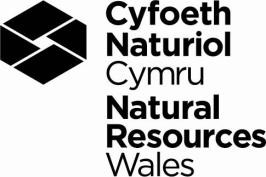 SR2010Rhif 4 Offer symudol ar gyfer gwasgaru ar dir (gwaith trin y tir sy’n arwain at fudd amaethyddol neu ecolegol)SR2010Rhif 5 Offer symudol ar gyfer adennill, adfer neu wella tir SR2010Rhif 6 Offer symudol ar gyfer gwasgaru slwtsh carthion ar y tirTrwydded offer symudol bwrpasol ar gyfer gwasgaru ar dir neu adennill tirRheoliadau Trwyddedu Amgylcheddol (Cymru a Lloegr) 2010Dylech ddarllen y ffurflen hon a’r canllawiau ategol cyn mynd ati i gwblhau’r ffurflen. Ysgrifennwch yn glir yn y mannau ar gyfer yr atebion.Mae’r ffurflen hon ar gyfer defnyddio offer i wasgaru gwastraff ar dir lle mae gan y gweithredwr drwydded sy’n cyfeirio at unrhyw un o’r rheolau safonol canlynol:SR2010Rhif4 Offer symudol ar gyfer gwasgaru ar dir (gwaith trin y tir sy’n arwain at fudd amaethyddol neu ecolegol);SR2010Rhif5 Defnyddio offer symudol ar gyfer adennill, adfer neu wella tir;SR2010Rhif6 Offer symudol ar gyfer gwasgaru slwtsh carthion ar y tir; neuDrwydded offer symudol bwrpasol ar gyfer gwasgaru ar dir neu adennill tir.Ticiwch un bocs er mwyn dangos i ba set o reolau safonol (math o gyfleuster) neu drwydded bwrpasol y mae’r cais hwn i ddefnyddio offer yn perthynSR2010Rhif4 Offer symudol ar gyfer gwasgaru ar dir (gwaith trin tir sy’n arwain at fudd)	SR2010Rhif5 Offer symudol ar gyfer adennill, adfer neu wella tir      	 	SR2010Rhif6 Offer symudol ar gyfer gwasgaru slwtsh carthion ar y tir        		                     Trwydded offer symudol bwrpasol ar gyfer gwasgaru ar dir neu adennill tir		   	CynnwysAdran A Eich sefydliad      A1 Manylion cyswlltA2 Manylion eich trwydded Adran B Manylion defnyddio offerB1 Asesu risgB2 Gwybodaeth am y gwastraffB3 Gwybodaeth am y tir a fydd yn cael ei drin B4 Manylion meddiannaethB5 Storio gwastraffB6 TaluB7 Dogfennau ategol Adran C Cyfrinachedd a diogelwch cenedlaethol Adran D Datganiad Adran E Sut i gysylltu â niAdran A	Eich sefydliadA1	Manylion cyswlltA1.1	Trafodaethau cyn cyflwyno’ch caisOs ydych chi wedi cael trafodaethau â ni cyn cyflwyno’ch cais, dylech nodi’r cyfeirnod neu’r manylion ar ddalen ar wahân. Nodwch isod y cyfeirnod rydych chi wedi’i ddefnyddio ar gyfer y ddalen ychwanegol hon.A1.2	Cyflwyno mwy nag un cais i ddefnyddio offer ar yr un darn o dirGallwch wasgaru mwy na 10 ffrwd wastraff ar yr un darn o dir cyn belled â’ch bod yn cyflwyno ffurflenni defnyddio offer ychwanegol sydd wedi’u cwblhau’n llawn ac yn rhestru’r mathau o wastraff ychwanegol. Mae’n rhaid i’ch datganiad budd ystyried yr holl fudd i’r tir sy’n deillio o’r holl fathau o wastraff sydd i’w wasgaru.Os ydych chi’n cyflwyno mwy nag un cais i ddefnyddio offer ar gyfer y darn hwn o dir, dylech nodi hynny isod. Er enghraifft, ‘mae’r cais hwn i ddefnyddio offer yn un o dri chais’.A1.3	Manylion cyswllt ar gyfer y cais hwn i ddefnyddio offer Nodwch fanylion yr unigolyn y gallwn siarad ag ef ynglŷn â’r wybodaeth sydd wedi’i darparu gyda’r ffurflen hon. A1.4	Nodwch sut hoffech i ni ohebu â chiE-bost	Ffôn	A2  Manylion eich trwyddedA2.1	Y drwydded y mae’r cais hwn i ddefnyddio offer yn perthyn iddiA2.2	Enw deiliad y drwydded (gweithredwr)A2.3	Person cymwys enwebedigDyma’r person a fydd yn gyfrifol am sicrhau cydymffurfiaeth â thrwydded y cais hwn i ddefnyddio offer (gweler y canllawiau am ragor o fanylion).Adran B  Manylion defnyddio offerB1  Asesu risgB1.1	I ba fand risg y mae’r gweithgaredd yn perthyn?Ticiwch y bocs perthnasol isod i ddangos i ba fand risg y mae’ch gweithgaredd yn perthyn. Mae’n gyfuniad o fathau o wastraff ac agosatrwydd at leoliadau sensitif.Tabl B1.1 Bandiau risgAr ôl dewis y band risg y mae’ch gweithgaredd yn perthyn iddo, dylech ddarllen canllawiau’r ffurflen i weld pa wybodaeth ychwanegol y mae angen i chi ei hanfon gyda’r ffurflen.Byddwch hefyd yn defnyddio’r bandiau risg i’ch helpu i gyfrifo’r tâl y mae angen i chi ei anfon gyda’ch cais am ddefnyddio offer yn adran B7.B1.2	Gwybodaeth ychwanegol am leoliadau sensitifOs ydych chi wedi nodi eich bod mewn SPZ 2 a/neu o fewn 500m i safle Ewropeaidd, safle Ramsar neu SoDdGA, mae’n rhaid i chi gyflwyno asesiad risg safle-benodol sy’n dangos sut rydych chi’n bwriadu osgoi unrhyw niwed i’r lleoliadau hynny.I gael rhagor o wybodaeth am asesu risg, dylech ddarllen y canllawiau ategol a TGN 8.01. Ticiwch y bocs i ddangos pa asesiad risg rydych chi wedi’i gyflwyno:Rwyf wedi atodi asesiad risg safle-benodol gan fod y cais i ddefnyddio offer mewnSPZ 2 a/neu o fewn 500m i safle Ewropeaidd, safle Ramsar neu SoDdGA.                            	Rwyf hefyd wedi mynd i’r afael â risgiau i leoliadau eraill yn yr asesiad risg. Nid wyf mewn SPZ 2 a/neu o fewn 500m i safle Ewropeaidd, safle Ramsar neu 			SoDdGA, ond rwyf wedi mynd i’r afael â risgiau i leoliadau eraill yn fy natganiad budd	               Mae gennyf drwydded bwrpasol ac rwyf wedi atodi asesiad risg safle-benodol 		B2   Gwybodaeth am y gwastraffB2.1	Rhestrwch bob un o’r ffrydiau gwastraff gwasgaru sy’n cael eu gwasgaru o dan y cais hwn am ddefnyddio offer  Tabl B2.1 Crynodeb o’r mathau o wastraff sy’n cael eu gwasgaruB3  Gwybodaeth am y tir sy’n cael ei drinB3.1	Nodwch brif gyfeiriad y tir sy’n cael ei drin B3.2	Nodwch pa fath o dir sy’n cael ei drinTir amaethyddol	Tir anamaethyddol	B3.3	Nodwch fanylion y parseli tir sy’n cael eu trin Dylech gwblhau tabl B3.3 isod. Ni all yr arwynebedd sy’n cael ei drin fod dros 50 hectar.Tabl B3.3 Manylion y tir sy’n cael ei drinB3.4	Tir sydd wedi’i drin o’r blaenA oes unrhyw dir a restrir yn Nhabl B3.3 wedi’i drin â mathau eraill o wastraff, slwtsh carthion, slyri, tail ac ati yn y 12 mis diwethaf?Tabl B3.4 Manylion tir sydd wedi’i drin o’r blaenB4  Manylion meddiannaethB4.1	Ai chi yw meddiannydd y tir?B4.2	A oes gennych chi gydsyniad y meddianwyr i fwrw ymlaen â’r gweithgaredd?B5  Storio gwastraffB5.1	A ydych chi’n storio gwastraff fel rhan o’r cais hwn i ddefnyddio offer?Yn nhabl 5.1 isod dylech nodi lleoliad eich cyfleuster storio, neu’ch cyfleusterau storio os ydych chi’n bwriadu defnyddio mwy nag un.Ni allwch storio mwy na 3,000 tunnell o wastraff sydd i’w wasgaru o dan y cais hwn ar unrhyw adeg naill ai mewn un cyfleuster storio neu gyfleusterau storio lluosog.Tabl B5.1 Lleoliad y cyfleuster neu’r cyfleusterau storioB6  TaluTiciwch un o’r bocsys isod i ddangos sut y byddwch chi’n talu.Siec	Archeb bost	Cerdyn credyd neu ddebyd	Trosglwyddo electronig (er enghraifft, BACS)	Sut i daluTalu gyda siec, archeb bost Dylech wneud sieciau neu archebion post yn daladwy i Cyfoeth Naturiol Cymru fel sy’n briodol a sicrhau bod  ‘Cyfrif y Talai’ wedi’i ysgrifennu arnynt os nad yw’r geiriau hynny eisoes wedi’u hargraffu arnynt.Dylech ysgrifennu enw’ch cwmni a chyfeirnod eich trwydded ar gefn eich siec neu’ch archeb bost. Ni fyddwn yn derbyn sieciau sydd â dyddiad yn y dyfodol.Talu gyda cherdyn credyd neu ddebydOs ydych chi’n talu gyda cherdyn credyd neu ddebyd, dylech gwblhau’r ffurflen CC1 ar wahân. Byddwn ni’n dileu manylion eich cerdyn ar ôl i ni brosesu’ch taliad. Ni allwn dderbyn taliadau gyda chardiau Visa, MasterCard neu Maestro yn unig.Talu trwy drosglwyddo electronigOs ydych chi’n dewis trosglwyddo electronig fel dull talu a’ch bod yn gwneud cais i ddefnyddio offer symudol yng Nghymru, bydd angen i chi ddefnyddio’r wybodaeth ganlynol i wneud eich taliad.Enw’r cwmni:		Cyfeiriad Cwmni Cyfoeth Naturiol Cymru:			Yr Adran Incwm, Tŷ  Cambria, 29Heol Casnewydd, Caerdydd, CF24 0TPBanc:		Citigroup CentreCyfeiriad:			Canada Square, Llundain, E14 5LBCod didoli:		08-33-00Rhif y cyfrif:		12800578Cyfeirnod talu:                   	xxxxxxxxxxxxxDylech hefyd e-bostio manylion eich taliad a chyfeirnod eich trwydded i online@naturalresourceswales.gov.uk neu eu ffacsio i 02920 466 404.Mae’n rhaid i chi ddefnyddio sterling os ydych chi’n talu o’r tu allan i’r Deyrnas Unedig. Ein rhif IBAN yw GB48 CITI0833 0012800578 a’n rhif SWIFTBIC yw CITIGB2LXXX.B7   Dogfennau ategolOs nad ydych chi’n darparu’r holl wybodaeth sydd ei hangen arnom, ni fyddwn yn gallu asesu’ch cynnig ac mae’n bosibl  y bydd y cais yn cael ei wrthod. Bydd angen llai o amser i brosesu ceisiadau o ansawdd gwell. Os nad oes angen i ni gysylltu â chi am ragor o wybodaeth, byddwn ni’n gallu gwneud penderfyniad yn gynt. Gweler Tabl B6.1 ar gyfer ceisiadau SR2010Rhif4 am offer symudol ar gyfer gwasgaru ar dir sy’n arwain at fudd amaethyddol, ac ar gyfer trwyddedau gwasgaru ar dir pwrpasol sy’n arwain at fudd amaethyddol.Tabl B6.1Ticiwch a llenwch y tabl fel sy’n briodol ar gyfer pob cais arall i ddefnyddio offer neu ysgrifennwch Amherthnasol os nad yw’r eitem yn berthnasol. Gweler Tabl B6.2Tabl B6.2Adran C  Deddf Diogelu Data 1998Byddwn ni, Corff Adnoddau Naturiol Cymru (Cyfoeth Naturiol Cymru o hyn ymlaen), yn prosesu’r wybodaeth a ddarparwch er mwyn:ymdrin â’ch cais;sicrhau eich bod yn cydymffurfio ag amodau’r caniatâd, y drwydded neu’r cofrestriad;prosesu ceisiadau i adnewyddu caniatâd;diweddaru’r cofrestri cyhoeddus.Gallwn hefyd brosesu neu ryddhau’r wybodaeth er mwyn:cynnig dogfennau neu wasanaethau i chi yn ymwneud â materion amgylcheddol;ymgynghori â’r cyhoedd, sefydliadau cyhoeddus a sefydliadau eraill (er enghraifft, yr Awdurdod Gweithredol Iechyd a Diogelwch, awdurdodau lleol, y gwasanaethau brys, Adran yr Amgylchedd, Bwyd a Materion Gwledig) yn ymwneud â materion amgylcheddol;cwblhau gwaith ymchwil a datblygu yn ymwneud â materion amgylcheddol;darparu gwybodaeth o’r gofrestr gyhoeddus ar gyfer unrhyw un sy’n gofyn;atal unrhyw un rhag torri’r gyfraith amgylcheddol, ymchwilio i achosion posibl lle mae’r gyfraith amgylcheddol wedi’i thorri a rhoi unrhyw gamau gweithredu gofynnol ar waith;asesu a yw cwsmeriaid yn fodlon â’n gwasanaeth, a gwella ein gwasanaeth;ymateb i geisiadau am wybodaeth o dan Ddeddf Rhyddid Gwybodaeth 2000 a Rheoliadau Gwybodaeth Amgylcheddol 2004 (os yw’r Ddeddf Diogelu Data yn caniatáu hynny).Mae’n bosibl y byddwn yn trosglwyddo’r wybodaeth hon i’n hasiantau neu’n cynrychiolwyr i wneud y gwaith hwn ar ein rhan.Adran D Cyfrinachedd a diogelwch cenedlaetholFel arfer, byddwn yn cynnwys yr holl wybodaeth yn eich cais mewn cofrestr gyhoeddus o wybodaeth amgylcheddol. Fodd bynnag, mae’n bosibl na fyddwn yn cynnwys mathau penodol o wybodaeth yn y gofrestr gyhoeddus am resymau’n ymwneud â diogelwch cenedlaethol, neu os yw’r wybodaeth yn gyfrinachol.Gallwch ofyn i ni gadw gwybodaeth yn gyfrinachol drwy gynnwys llythyr gyda’ch cais sy’n nodi’ch rhesymau. Os ydym yn cytuno â’ch cais, byddwn yn rhoi gwybod i chi ac yn hepgor y wybodaeth o’r gofrestr gyhoeddus. Os nad ydym yn cytuno â’ch cais, byddwn yn rhoi gwybod i chi sut i apelio yn erbyn ein penderfyniad, neu gallwch chi dynnu’ch cais yn ôl. Gallwch ddweud wrth yr Ysgrifennydd Gwladol eich bod yn credu na fyddai cynnwys gwybodaeth mewn cofrestr gyhoeddus er budd diogelwch cenedlaethol. Mae’n rhaid i chi gynnwys llythyr gyda’ch cais yn nodi eich bod wedi dweud wrth Weinidogion Cymru, ac mae’n rhaid i chi barhau i gynnwys y wybodaeth yn eich cais. Ni fyddwn yn cynnwys y wybodaeth yn y gofrestr gyhoeddus oni bai bod Gweinidogion Cymru yn penderfynu bod angen ei chynnwys.Ni ddylech roi tic yn y bocs isod oni bai eich bod yn sicr eich bod am i’ch cais aros yn gyfrinachol. Mae’n bosibl y bydd hyn yn oedi’ch cais.Rwyf am i’r wybodaeth yn fy nghais gael ei thrin yn gyfrinachol 	Dylech chi roi tic yn y bocs isod os ydych chi wedi ysgrifennu at Weinidogion Cymru i hawlio diogelwch cenedlaethol ar gyfer eich cais.Atodaf lythyr sy’n datgan fy mod wedi ysgrifennu at Weinidogion Cymru i egluro pam na ddylai fy ngwybodaeth gael ei chynnwys yn y gofrestr gyhoeddus am resymau diogelwch cenedlaethol.			Adran E   DatganiadOs ydych chi’n gwneud datganiad anwir neu gamarweiniol yn fwriadol neu’n ddamweiniol i’ch helpu i gael caniatâd i ddefnyddio offer symudol (i chi’ch hun neu unrhyw un arall), gallwch fod yn cyflawni trosedd o dan Reoliadau Trwyddedu Amgylcheddol (Cymru a Lloegr) 2010.Rwy’n datgan bod y wybodaeth yn y cais hwn yn wir hyd eithaf fy ngwybodaeth a’m cred. Rwy’n deall y gall y cais hwn gael ei wrthod neu y gall cymeradwyaeth gael ei thynnu yn ôl os ydw i’n rhoi gwybodaeth anwir neu anghyflawn. Gallwch chi gael eich erlyn os ydych chi’n gwneud datganiad bwriadol sy’n anwir neu’n gamarweiniol er mwyn cael cymeradwyaeth. Ticiwch y bocs hwn i gadarnhau eich bod yn deall ac yn cytuno â’r datganiad uchod  	Os nad ydych chi’n ticio’r bocs uchod ni fyddwn yn gallu prosesu’ch cais.  Adran F Sut i gysylltu â niOs oes angen help arnoch i gwblhau’r ffurflen hon, dylech gysylltu â’r sawl a’i hanfonodd atoch neu gysylltu â ni drwy ddefnyddio’r manylion cyswllt isod.Llinell ymholiadau cyffredinol a gwasanaeth cwsmeriaid: 0300 065 3000 (dydd Llun tan ddydd Gwener, 8am i 6pm)Llinell gymorth digwyddiadau: 0800 80 70 60				Llinell llifogydd: 0845 988 1188E-bost: ymholiadau@cyfoethnaturiolcymru.gov.uk  		Gwefan: http://cyfoethnaturiolcymru.gov.uk/?lang=cyOs ydych chi’n fodlon â’n gwasanaeth, cofiwch ddweud wrthym. Mae’n ein helpu i nodi arferion da ac yn hwb i’n staff. Os nad ydych yn fodlon â’n gwasanaeth, cofiwch ddweud sut y gallwn ni ei wella. Cofiwch roi gwybod os oes angen gwybodaeth arnoch mewn iaith neu fformat gwahanol (er enghraifft, mewn print bras) fel y gallwn gadw mewn cysylltiad â chi yn haws.  Cyfeirnod cyn cyflwyno caisTeitl (Mr., Mrs., Miss ac ati)	Enw cyntafCyfenwEnw’r cwmni neu’r sefydliad, os yn berthnasolCyfeiriadCod postRhifau cyswllt, gan gynnwys cod yr ardalRhifau cyswllt, gan gynnwys cod yr ardalFfônFfôn symudolE-bostRhif y drwyddedTeitl (Mr., Mrs., Miss ac ati)	Enw cyntafCyfenwEnw’r cwmni neu’r sefydliad, os yn berthnasolCyfeiriadCod postRhifau cyswllt, gan gynnwys cod yr ardalRhifau cyswllt, gan gynnwys cod yr ardalFfônFfôn symudolE-bostTeitl (Mr., Mrs., Miss ac ati)		Enw cyntafCyfenwEnw’r cwmni neu’r sefydliad, os yn berthnasolCyfeiriadCod postRhifau cyswllt, gan gynnwys cod yr ardalRhifau cyswllt, gan gynnwys cod yr ardalFfônFfôn symudolE-bostLleoliad risg isDros 500m y tu allan i safle Ewropeaidd, safle Ramsar a/neu SoDdGA; a/neu SPZ 2Lleoliad risg isDros 500m y tu allan i safle Ewropeaidd, safle Ramsar a/neu SoDdGA; a/neu SPZ 2Lleoliad risg uwchO fewn 500m i safle Ewropeaidd, safle Ramsar a/neu SoDdGA; a/neu SPZ 2 (rhaid cyflwyno asesiad risg safle-benodol ym mhob achos)Lleoliad risg uwchO fewn 500m i safle Ewropeaidd, safle Ramsar a/neu SoDdGA; a/neu SPZ 2 (rhaid cyflwyno asesiad risg safle-benodol ym mhob achos)Mathau o wastraff SR2010Rhif4 Rhestr A(Risg is)Defnyddio offer risg isel	Defnyddio offer risg isel	Defnyddio offer risg gymedrol (2)	Defnyddio offer risg gymedrol (2)	Mathau o wastraff SR2010Rhif4 Rhestr B(Risg uwch)Defnyddio offer risg gymedrol (1)	Defnyddio offer risg gymedrol (1)	Defnyddio offer risg uchel	Defnyddio offer risg uchel	SR2010Rhif5 a SR2010Rhif6(Unrhyw fath o wastraff a restrir)Defnyddio offer risg gymedrol (1)	Defnyddio offer risg gymedrol (1)	Defnyddio offer risg uchel	Defnyddio offer risg uchel	Trwydded offer symudol bwrpasolDefnyddio offer risg isel	Defnyddio offer risg              gymedrolDefnyddio offer risg              gymedrolDefnyddio offer risg uchel	Cod Rhestru GwastraffDisgrifiad o’r gwastraffNatur ffisegolCynhyrchydd y gwastraffCyfanswm i’w wasgaru (tunelli)Enghraifft: 03 03 05Papur wedi’i ddadincioSlwtshSmith’s Newsprint50012345678910CyfeiriadCod postEnw/rhif/cyf y caeMaint (hectarau)Cyfeirnod grid (canol y caeau)Math(au) o wastraff sydd i’w wasgaru (rhestru gwastraff)12345678910IeDylech chi gwblhau Tabl B3.4 isod. Mae’n rhaid i chi eu hystyried yn eich datganiad budd.NageEwch i adran B4Enw/rhif/cyf y caeMath o wastraff ac ati a wasgarwyd yn y 12 mis diwethafYr unigolyn neu’r cwmni ac ati a wasgarodd y gwastraffCyfanswm a wasgarwyd fesul hectar (tunelli)Cyfeirnod y cais neu gyfeirnod arall os yn berthnasol/hysbysEnghraifft: Cae’r DwyrainCacen Slwtsh CarthionEastern Waters2012345678910IeEwch i adran B5NageNodwch fanylion y tirfeddiannwr neu’r prif feddiannydd (e.e. y tenant). Os oes mwy nag un meddiannydd ar gyfer yr ardal y mae’r cais hwn yn berthnasol iddi, nodwch y manylion mewn dogfen ar wahân.Teitl (Mr., Mrs., Miss ac ati)	Enw cyntafCyfenwEnw’r cwmni neu’r sefydliad os yn berthnasolSwyddCyfeiriadCod postRhifau cyswllt, gan gynnwys cod yr ardalRhifau cyswllt, gan gynnwys cod yr ardalFfônFfôn symudolIeEwch i adran B5NageNodwch isod pam y gallwch gyflawni’r gweithgaredd hwn heb gydsyniad y meddiannydd.IeDylech chi gwblhau tabl B5.1 isodNageEwch i adran B6Cyfeirnod grid (12 ffigur)Math o wastraff a dull storioCyfanswm i’w storio ar unrhyw adeg (tunelli)12345678910Manylion y siecManylion y siecY siec yn daladwy iRhif y siec	Swm£ Manylion trosglwyddo electronigCyfeirnod trosglwyddo electronigSwm£ EitemTiciwchA yw’r tâl yn gywir?A yw ffurflen gais Cyfoeth Naturiol Cymru wedi’i defnyddio?A yw’r cyfeirnodau grid (ar gyfer caeau a mannau storio) yn cyd-fynd â’r lleoliadau ar y map?A yw’r cyfeirnodau grid  yn y fformat cywir h.y. AB 12345 67890?A yw manylion triniaeth flaenorol ar y tir wedi’u cynnwys?A ydych chi wedi cynnwys map o’r lleoliad?A yw’r map yn cynnwys yr holl nodweddion perthnasol fel y’u nodwyd yn y canllawiau? A ydych chi wedi cynnwys dadansoddiad gwastraff?A yw’r dadansoddiad gwastraff ar gyfer pob math o wastraff lai na 12 mis oed?A yw’r dadansoddiad gwastraff yn cynnwys pH, Nitrogen (N), Ffosfforws (P), Potasiwm (K), canran y deunydd sych ac Elfennau Gwenwynig Posibl (PTE’s)?A ydych chi wedi cynnwys dadansoddiad pridd?A yw’r dadansoddiad pridd ar gyfer pob cae lai na 4 blwydd oed?A yw’r dadansoddiad pridd yn nodi pH y pridd a’r lefelau Potasiwm (K), Ffosfforws (P), Magnesiwm (Mg) a PTEs os yw’r lefelau’n uchel yn y gwastraff?A yw mynegeion y pridd ar gyfer P, K ac Mg wedi’u darparu ar gyfer pob cae?A ydych chi wedi cynnwys Tystysgrif o Fudd Amaethyddol?A yw’r system gnydio arfaethedig wedi’i nodi?A yw’r gyfradd defnyddio gwastraff wedi’i nodi?A yw’r cyfnod defnyddio gwastraff wedi’i nodi ac a yw’n addas ar gyfer y system gnydio?A yw’r dull arfaethedig o ddefnyddio gwastraff wedi’i nodi?A yw cyfanswm y maethynnau sy’n deillio o’r gwastraff wedi’i nodi ac a ydynt wedi’u darparu mewn fformat ocsid?A yw’r gofyniad maethynnau ar gyfer y cnwd arfaethedig wedi’i ddarparu? A yw’r cyflenwad nitrogen pridd (SNS) wedi’i ddarparu ar gyfer pob cae?Os yw’r tir wedi’i drin â mathau eraill o wastraff, slwtsh carthion, slyri, tail ac ati yn y 12 mis diwethaf, a oes gwybodaeth berthnasol wedi’i darparu? Os oes mwy nag un ffrwd wastraff yn cael ei defnyddio ar y tir, a yw’r budd ar gyfer pob ffrwd wastraff unigol wedi’i ddangos?A ydych chi wedi cynnwys asesiad risg safle-benodol? (lleoliadau risg uchel yn unig)A yw’r Asesiad Risg Safle Benodol yn ystyried pob lleoliad posibl a all dderbyn y gwastraff, yn nodi holl risgiau’r gweithgaredd, ac yn cynnwys gwybodaeth am yr holl fesurau y byddwch yn eu defnyddio i leihau neu liniaru’r effaith a pham eu bod yn addas.EitemTiciwchCyfeirnodMap o’r lleoliad (gofynnol ar gyfer pob cais)Datganiad budd (gofynnol ar gyfer pob cais)Dadansoddiad gwastraff (gofynnol ar gyfer pob cais)Dadansoddiad o’r pridd sy’n derbyn y gwastraff (gofynnol ar gyfer pob cais)Asesiad risg safle-benodol (yn unol â B1.2)Gwybodaeth ychwanegolGwybodaeth ychwanegolGwybodaeth ychwanegol